21.05.2020Тема урока: повторение темы «Десятичные дроби»Посмотрите видео урокhttps://www.youtube.com/watch?v=tzQaYe5TZW8давайте вспомним правила сложения, вычитания, умножения и деления десятичных дробей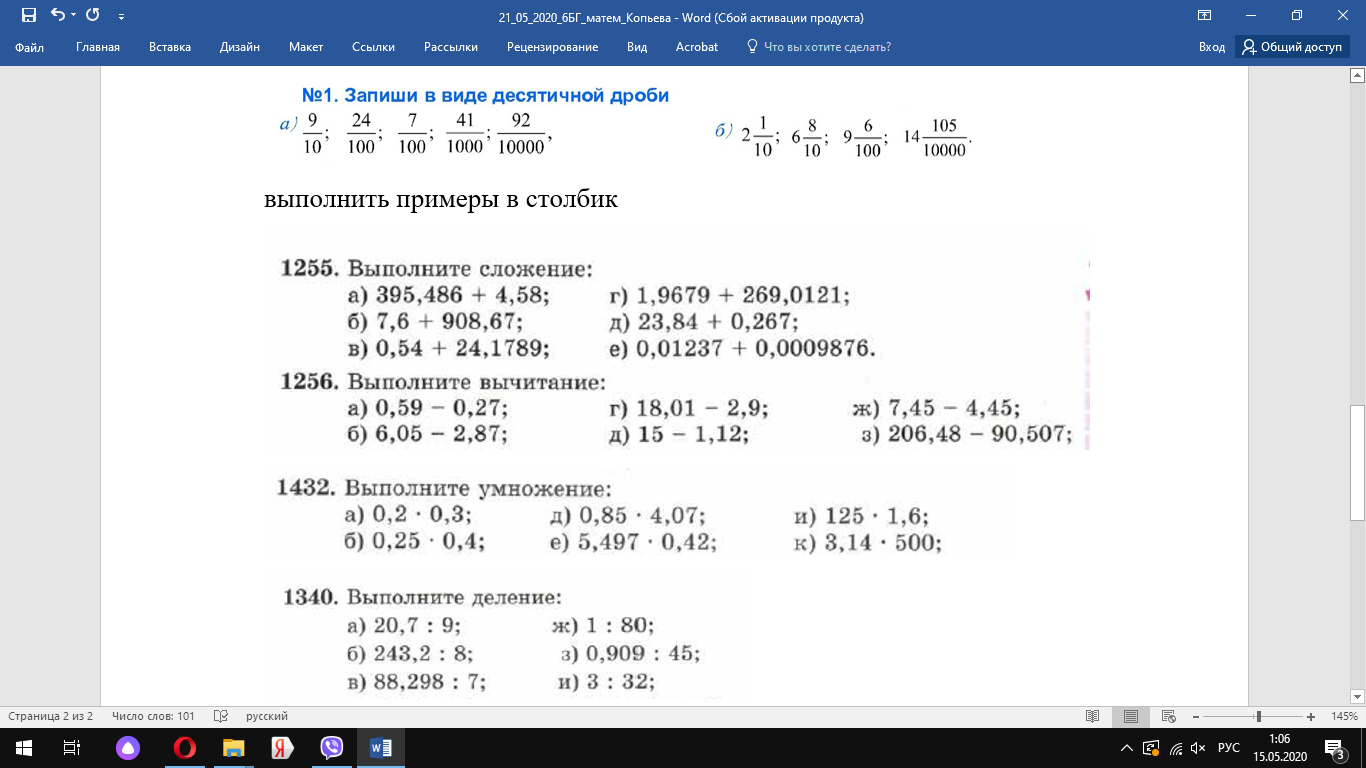 